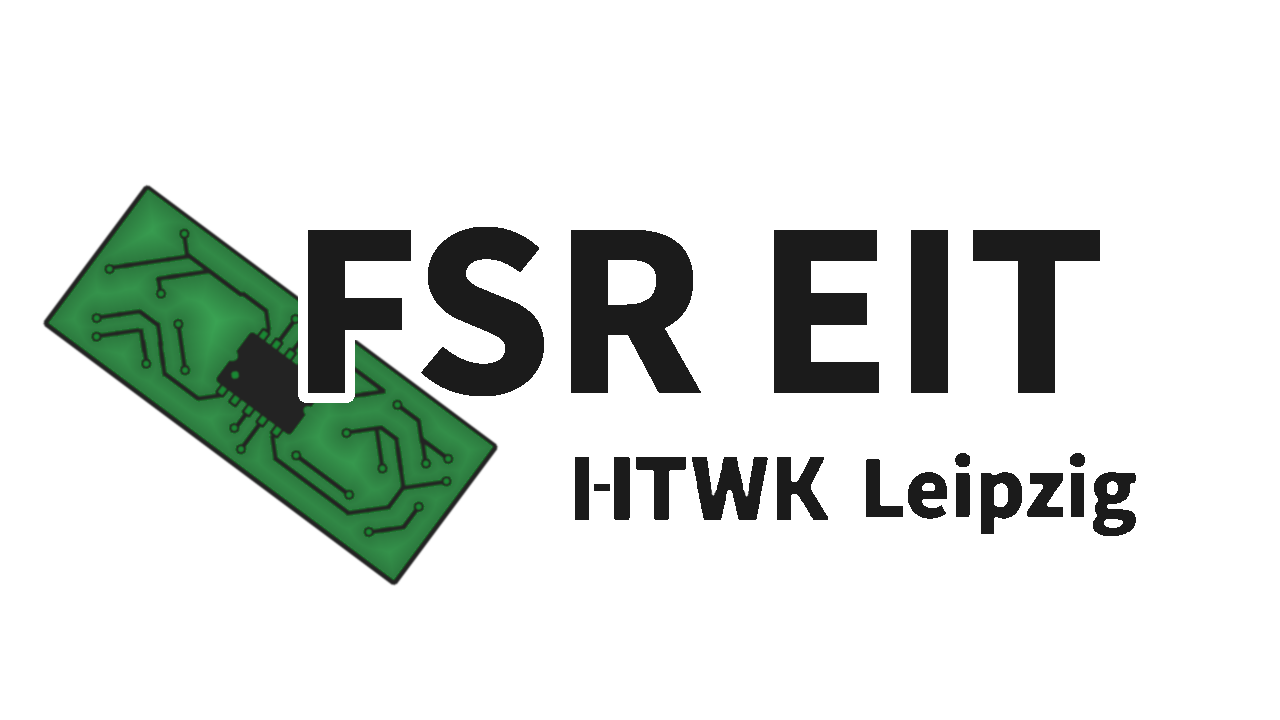 10. Sitzung des Fachschaftsrates EITDatum: 		16.10.2019Sitzungsleitung: 	Fabian OhligProtokollant: 		Daniel EhnertRaum: 			W11Beginn: 		13:55Ende: 			15:12Tagesordnung: AllgemeinesFeststellung der Anwesenheit/BeschlussfähigkeitErgänzung und Genehmigung der TagesordnungBestätigung und Freigabe der ProtokolleTerminfindung nächste Sitzung Information zu ÄmternAuftaktgrillenErstifahrtAuswertung ErstiwocheÖffnungszeitenStuRaSonstigesAnwesenheit:A…Anwesend, U…Unentschuldigt abwesend, E…Entschuldigt abwesendAbstimmungen werden jeweils in der Form Zustimmungen/Ablehnungen/Enthaltungen notiert.Leipzig ___________________________________________________________________				Unterschrift 1				Unterschrift 2TOP 1. Allgemeines :1.1 Feststellung der Anwesenheit/BeschlussfähigkeitDer Fachschaftsrat EIT ist mit 11 von 13 stimmberechtigten Mitgliedern beschlussfähig.Der Fachschaftsrat EIT ist mit Zweidrittelmehrheit beschlussfähig.1.2 Ergänzung und Genehmigung der TagesordnungKeine ÄnderungenDie Tagesordnung wird mit 11/0/0 angenommen.1.3 Bestätigung und Freigabe der ProtokolleDas Protokoll der letzten Sitzung vom 01.10.2019 wird in vorliegender Form mit 11/0/0 angenommen und zur Veröffentlichung freigegeben.1.4. Terminfindung nächste SitzungVorschläge: 30.10.2019 13:45 Meinungsbild einstimmig dafürTOP 2. Informationen zu Ämtern:Sprecher: FakultätsRat:Bericht des Dekans:- für zukünftige Änderungen der SPO ist Abbildung in Modulux verbindlich (https://www.htwk-leipzig.de/hochschule/aktuelles/newsdetail/artikel/818/)- Sondersenat zur Wahl der Prorektoren voraussichtlich im November- Umsetzung "Zukunftsvertrag Studium und Lehre":- ca. 1000 neue Stellen (ca. 300 Lehramt, 100 Medizin, weitere bei Pflegeberufe und Digitalisierung, insgesamt 600 Stellen bereits vergeben, Verteilung an Hochschulen unklar)- Gründung F DIT zum 01.10.2019 mit 4 Professuren und Mitarbeitern- EIB und EIM sind reakkreditiertBerufungsgeschehen:- Nachrichtentechnik -> voraussichtlich ab 01.04.2020 besetzt, bis dahin Vertretung- Elektrische Maschinen -> 1. Sitzung Berufungskommission am 11.10.2019- Elektrische Energieversorgung -> 2. Sitzung Berufungskommission am 10.10.2019- Werkstofftechnik -> 1. Sitzung Berufungskommission am 23.10.2019 (21 Bewerber*innen)- Vernetzte Energiesysteme -> 1.Sitzung BK am 11.10.2019- Schaltungstechnik -> Neuausschreibung, Vertretung organisiert (Prof. Reinhold)Diskussion des Entwurfes der Evaluationsordnung:- neue Evaluationsordnung- widerspricht in einigen Punkten dem Hochschulfreiheitsgesetz- keine studentische Mitwirkung in der AG- soll weniger aufwändig werden (aktuell ca. 20 Evaluationen/Semester für EIB)-> Entwurf ist abgelehntHochschulkolleg:- Meinungsbild über die Möglichkeit des Hochschulkollegs, eine eigene Prüfungsordnung zu erstellen- dafürMitteilungen:14.10. Dies academicus/Feierliche Immatrikulation16.10. Antrittsvorlesungen von Herrn Prof. Gerold Bausch und Herrn Prof. Robert Huhn23.10. Ferienhochschule, Wiener-Bau, 9-11 Uhr30.10. Fakultätsversammmlung, 14:00 Uhr30.10. Antrittsvorlesungen Herrn Prof. Schneider und Dr. WagnerDaniel Ehnert SchlüsselübergabeFabian Richter:6 Kisten Altpapier / Semesterplaner im StuRa-BüroFr. Wagner möchte am 17.10. die Cafeteria habenKein ProblemÖffentlichkeitsarbeit:Fotos sehen unprofessionell aus> neue Bilder machen?Ebenfalls Gruppenbilder für einzelne ÄmterTermin wäre zum Auftaktgrillen nächste WocheGO-Antrag: Meinungsbild: Sollen neue Bilder gemacht werden?dafürLob an die ÖA für die letzten Wochen!TOP 3.: Auftaktgrillen22.10.2019 / 15:00 UhrKalkulation vom AuftaktgrillenWird noch überarbeitetGrill sollte theoretisch wieder da seinFabi fragt Frau Huber/Hahn wegen dem GrillZahlreiches Erscheinen ausdrücklich erwünscht!TV-Club wegen Grillzeug soll angefragt werden.Finanzer in Kenntnis setzenJohann fragt nach finanzielle Mithilfe MEAufbau ab 14:15 spätestens!Fabi Richter Einladungen Alumnian alle: Werbung per Mundpropaganda + WhatsAppTOP 4.: ErstifahrtAnmeldungen sehr gutStudiFit möchte mehr finanzierenMehr Teilnehmer bei ME und AS EIT: 22 Teilnehmende + 3 FSRinsgesamt über 100 TeilnehmerZiel ist WindischleubaSchnitzeljagd, BaHu, viel zu trinken, viel zu essen“Nachrückleute” müssen nach der VL 17:00 Uhr eingesammelt werden!Julie und MarcTeilnehmerbeiträge müssen noch überwiesen werden.Julie und Marc kümmern sich um ChipsPopcorn wird verstaut für später (Weihnachtsfeier)TOP 5.: Auswertung ErstiwocheVorstellung FSR“nicht weniger professionell als StudiFit und Jäkel”Grillen im NIEPER BauViele Leute trotz RegenGrillzeug ist alle geworden“Problem” mit der TischtennisplatteMögicherweise kommen Kosten auf uns/StuRa zuSpäti-Tourwar ganz gut trotz Regen30 los, 25 sind im StuK angekommenFakultätscachingSehr gut angekommenPraxisprojektGetränkeverkauf gut angekommenFilmeabendgut angekommen, viele Leute sind weit nach Filmstart gekommenFrühstück mit MElief sehr gut!ME, EIT, AS Erstibeteiligung sehr vielExkursionenSterni und BMW waren vollDank an alle Beteiligten!Zahlen gibt es noch nichtTOP 6.: Öffnungszeiten17.10. 11:00 Uhr - JacobVorschlag für regelmäßige Öffnungszeiten:regelmäßig: Dienstag 12-14 Uhr - Abstimmung: 10/1/0Bürotür offen lassen, wenn man im Büro istTOP 7.: StuRaSitzung ist heuteProtokolle werden vorbeigebrachtTOP 8.: Sonstige2 Freikarten für den BaHu-Fasching pro FSRWerbung machen für den BaHu FaschingNameAEUGästeMarc, EichhornxEhrenamtliche: Daniel Ehnert, Eric FischerJoshua, HeßxFabian RichterxJohann, EisenbergxMichelle WipperxFSRä: Julie LemkexJacob UeltzenxEric OchmannxTim MäbertxSonstige: Leonie SchleiterMarkus HaffnerxRicco LangankixChristoph FalkexFabian Ohligx